ISABS NATIONAL WINTER EVENT 2019Evolve 2019NOMINATION FORMLab Title …………………………………….…...   Lab Date………..…………………………….Name …………………………………………..……….….  Gender ………….   DOB …………..Profession…………………………………………Work Experience (Years)........................PAN Number (personal/company)............................................................................................Organisation Address (Indicate preferred mailing address)………………………………………………………………………………………………………..………………………………………………………………………………………………………..Telephone …………………………….Fax …………………...Email: …………………………..Residence Address………………………………………………………………………………………………………..………………………………………………………………………………………………………..Telephone …………………………….Fax …………………...Email: …………………………..Name & Designation of sponsoring authority ……………………………………………….Name of the sponsoring organization …………………………………………………………….Full Fee……………………………………………………..Discount or Scholarship Granted, if any (Amt approved by & Date)........................................Total Fee Paid……………………………….TDS deducted, if any ……………………………Contact (Name, Address & Phone of a person to be notified in case of emergency)…………………………………………………………………………………………………..Payment particulars: DD No. …………………...………..Dated………………………..Bank………………………………...Amount……………………If paid through Internet TransferBank and branch from where the remittance has been sent……………………….………..Dated …………….... Bank confirmation Number………………...Amount………………….Labs done EarlierLab title………………….Year…..…..Event……………. Facilitators ……………….…………...Lab title………………….Year…..…..Event……………. Facilitators ……………….…………...Any other information………………………………………………………………………………………………………..……………………………………………………………………………………………………….UndertakingA person who has experienced continuous mental stress or has been under psychiatric treatmentor has a history of mental disorders, or has had a coronary/heart attack, must not be nominatedto ISABS labs. ISABS will not be responsible for any of such problems developed during or afterparticipation in any lab. It is implicit that each participant joins the lab with informed voluntaryconsent and owns responsibility for his/her own health.Signature _________________              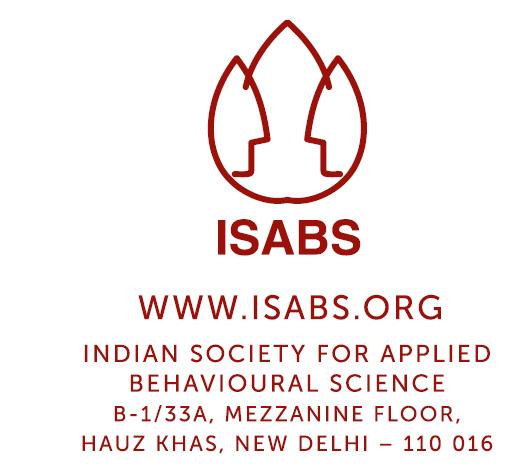 